WASH YOUR HANDSSCENARIUSZ NR.1Zaczynamy jednak od zajęć zatytułowanych WASH YOUR HANDS (MYJ RĘCE) ponieważ to właśnie higiena naszych rąk jest w ostatnim czasie najważniejsza dla naszego zdrowia i życia.Na początek rozgrzewka ruchowa, zabawa do znanej dzieciom piosenkiHEAD SHOULDERS, KNEES AND TOESTu znajdziecie link do piosenki:https://www.youtube.com/watch?v=WX8HmogNyCYACTIVE HANDS  (aktywne ręce)– Teraz rozgrzewka językowa; wydajemy polecenia, które mają wykonać rączki dzieci, zwroty te będą utrwaleniem ponieważ dzieci poznały je już na wcześniejszych zajęciach z jęz. Ang. Ze mną.HANDS UP (ręce do góry)HANDS DOWN (ręce do dołu)CLAP YOUR HANDS (zaklaszcz)WAVE YOUR HANDS (pomachaj)Te i inne polecenia, które dzieci już znają można powtórzyć na podstawie następującej piosenki:https://www.youtube.com/watch?v=WsiRSWthV1kSTAND UP (Wstań)SIT DOWN (Usiądź)Teraz zapraszam do zapoznania z piosenką, do której link zamieszczam poniżej.WASH YOUR HANDS!  (Myj ręce!)Wash Your Hands Song | Music for Kids | The Singing Walrushttps://www.youtube.com/watch?v=dDHJW4r3elEWprowadzając piosenkę utrwalamy między innymi zwroty:Wash your hands – myj ręceCome along! – Pośpiesz się!Kiedy myjemy ręce?:Before you eat – przed jedzeniemWhen you come home – kiedy przychodzisz do domuIn the bathroom – w łazienceAfter you play – po zabawie Doskonałym uzupełnieniem zdobytej wiedzy i utrwaleniem słownictwa są karty pracy do kolorowania: Wash your hands – Myj ręce oraz Germs – zarazki. Młodsze dzieci mogą jedynie pokolorować a starszym przedszkolakom proponuję narysować wzory zarazków (germs) czarnym mazakiem lub patyczkiem/wykałaczką i czarnym tuszem a następnie pokolorowanie.Aby mieć pewność prawidłowej wymowy słówek, zachęcam do skorzystania z internetowego słownika:https://www.diki.pl/Przy każdym słowie znajduje się głośnik, który uruchamia wymowę.ENJOY YOUR TIME!ŻYCZĘ PRZYJEMNEJ ZABAWY!P.S. Chętnych zapraszam do kontaktu mailowego, możecie się podzielić twórczością naszych małych artystów…malgosiatb@gmail.com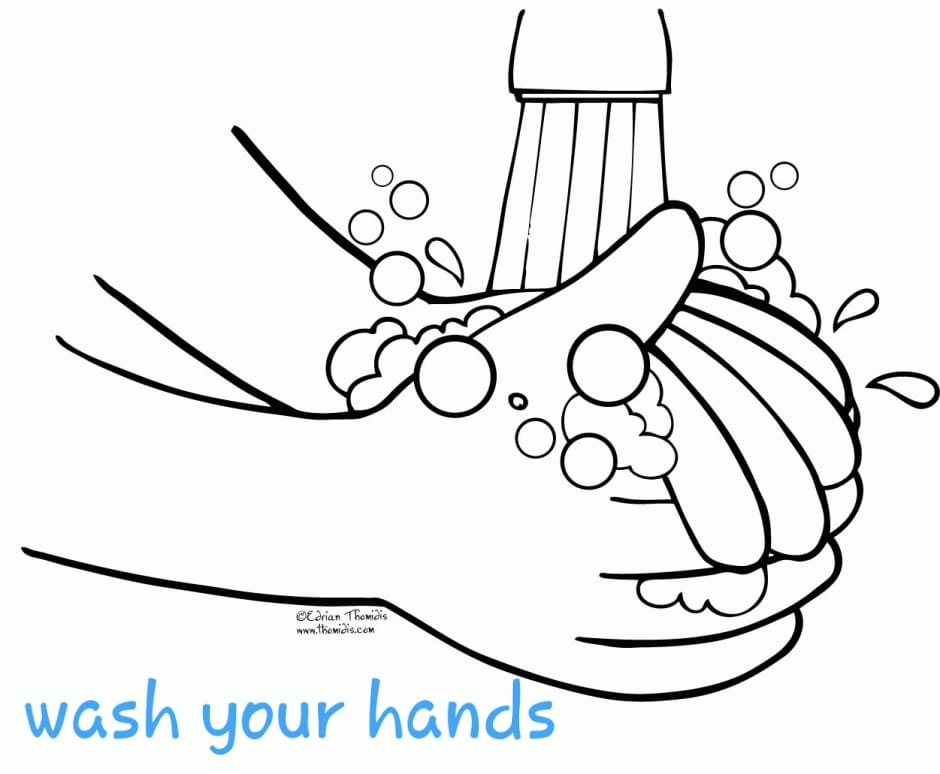 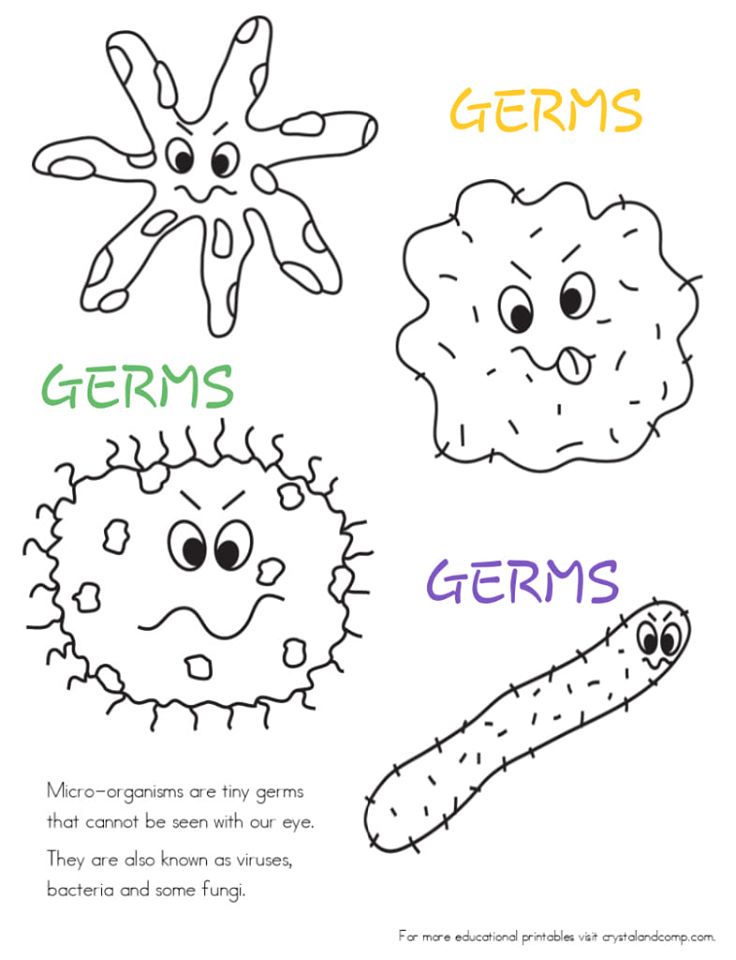 